58 සූරා අල් මුජාදිලහ්  (තර්කය) ආයත් 1-22 දක්වා.අල් කුර්ආනය< Sinhala>  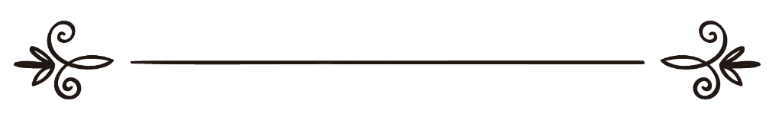 මාහිර් රම්ඩීන් පරිවර්තකඉස්ලාම් හවුස් වෙබ් අඩවියේ සංස්කරණ මණ්ඩලය විචාරය කිරීම ترجمة معاني القرآن الكريم سورة المجادلة- 58القرآن الكريمترجمة: ماهر رمدينمراجعة:محمد آساد ونخبة من العلماء الكرام
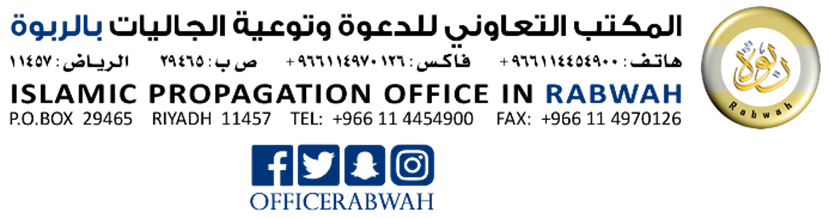 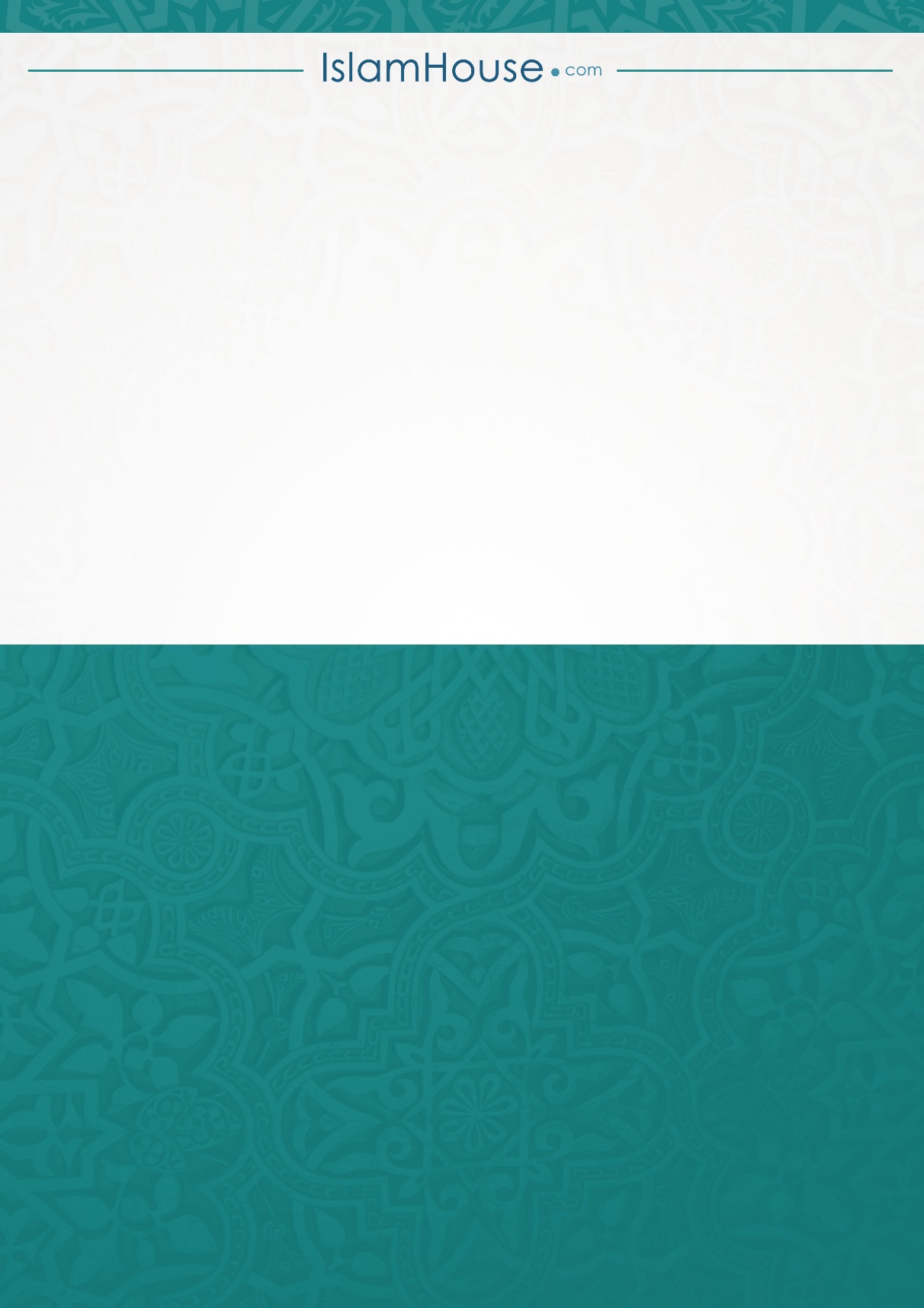 58 සූරත් අල්-මුජාදලහ් (තර්කය)මදීනාහ්වෙහි දී හෙළිදරව් කෙරුණකි.ආයාත් (වැකි) 22 කි.58 සූරත් අල්-මුජාදලහ් (තර්කය)මදීනාහ්වෙහි දී හෙළිදරව් කෙරුණකි.ආයාත් (වැකි) 22 කි.بِسْمِ اللهِ الرَّحمنِ الرَّحِيْمِඅපරිමිත දයාන්විත අසමසම කරුණාන්විත අල්ලාහ්ගේ නාමයෙනි.بِسْمِ اللهِ الرَّحمنِ الرَّحِيْمِඅපරිමිත දයාන්විත අසමසම කරුණාන්විත අල්ලාහ්ගේ නාමයෙනි.1-4 ලිහාර් නම් තම බිරියගේ ශරීර අවයව තම මවට සමාන කොට අඹු සැමි ඇසුරෙන් බැහර ව සිටීමේ නීතිය.1-4 ලිහාර් නම් තම බිරියගේ ශරීර අවයව තම මවට සමාන කොට අඹු සැමි ඇසුරෙන් බැහර ව සිටීමේ නීතිය.ඇගේ ස්වාමි පුරුෂයා විෂයයෙහි නුඹ සමග වාද කොට අල්ලාහ් වෙත පැමිණිලි කළ තැනැත්තියගේ ප්‍රකාශයට සැබැවින්ම අල්ලාහ් සවන් දුන්නේය. තවද අල්ලාහ් නුඹලා දෙදෙනාගේ කතාවට ද සවන් දෙයි. නියත වශයෙන්ම අල්ලාහ් සර්ව ශ්‍රාවකය. සර්ව නිරීක්ෂකය.قَدْ سَمِعَ اللَّهُ قَوْلَ الَّتِي تُجَادِلُكَ فِي زَوْجِهَا وَتَشْتَكِي إِلَى اللَّهِ وَاللَّهُ يَسْمَعُ تَحَاوُرَكُمَا ۚ إِنَّ اللَّهَ سَمِيعٌ بَصِيرٌ {1}නුඹලා අතුරින් තම බිරියන්ට (ඔවුන්ගේ පිටවල් තම මව්වරුන්ගේ පිටවල් වලට සමාන කොට) ළිහාර් ප්‍රකාශ කරන්නෝ (අඹුසැමි ඇසුරෙන් වෙන් ව සිටින්නෝ) නියත වශයෙන්ම ඔවුන් මොවුන්ගේ මව්වරුන් නොවෙති. මොවුන්ගේ මව්වරු මොවුන් ප්‍රසූත කළ අය මිස නැත. තවද නියත වශයෙන්ම මොවුහු පිළිකුල් සහගත ප්‍රකාශයක් හා මුසාවක් පවසති. තවද නියත වශයෙන්ම අල්ලාහ් සමාව දෙන්නාය. අති ක්ෂමාශීලීය.الَّذِينَ يُظَاهِرُونَ مِنْكُمْ مِنْ نِسَائِهِمْ مَا هُنَّ أُمَّهَاتِهِمْ ۖ إِنْ أُمَّهَاتُهُمْ إِلَّا اللَّائِي وَلَدْنَهُمْ ۚ وَإِنَّهُمْ لَيَقُولُونَ مُنْكَرًا مِنَ الْقَوْلِ وَزُورًا ۚ وَإِنَّ اللَّهَ لَعَفُوٌّ غَفُورٌ {2}තම බිරියන්ට (ඔවුන්ගේ පිටවල් තම මව්වරුන්ගේ පිටවල් වලට සමාන කොට) ළිහාර් කරමින් (අඹුසැමි ඇසුරෙන් වෙන් ව සිට) පසු ව, ඔවුන් පැවසූ දෑ වෙත නැවත යොමු වන්නේ නම්, එවිට ඔවුන් එකිනෙකා පහස විඳීමට පෙර වහලෙකු නිදහස් කළ යුතු ව ඇත. මේවා නුඹලාට කවර දෙයක් සම්බන්ධ ව උපදෙස් දෙනු ලබන්නේ ද ඒවාය. තවද අල්ලාහ් නුඹලා සිදු කරන දෑ පිළිබඳ ව අභිඥානවන්තය.وَالَّذِينَ يُظَاهِرُونَ مِنْ نِسَائِهِمْ ثُمَّ يَعُودُونَ لِمَا قَالُوا فَتَحْرِيرُ رَقَبَةٍ مِنْ قَبْلِ أَنْ يَتَمَاسَّا ۚ ذَٰلِكُمْ تُوعَظُونَ بِهِ ۚ وَاللَّهُ بِمَا تَعْمَلُونَ خَبِيرٌ {3}එවිට කවරෙකු එය (වහලෙක් නිදහස් කිරීමට වත්කම්) නොලැබුවේ ද, එවිට ඔවුන් එකිනෙකා පහස විඳීමට පෙර අඛණ්ඩ ව මාස දෙකක් උපවාසයේ නිරත විය යුතු ව ඇත. එයට ඔහු ශක්තිය නොදැරුවේ නම් දුගියන් හැට දෙනෙකුට ආහාර සැපයිය යුතු ව ඇත. එය අල්ලාහ් හා ඔහුගේ දූතයාණන් ව නුඹලා විශ්වාස කරනු පිණිසය. තවද මේවා අල්ලාහ්ගේ සීමාවන්ය. තවද ප්‍රතික්ෂේපකයින්ට වේදනීය දඬුවමක් ඇත.فَمَنْ لَمْ يَجِدْ فَصِيَامُ شَهْرَيْنِ مُتَتَابِعَيْنِ مِنْ قَبْلِ أَنْ يَتَمَاسَّا ۖ فَمَنْ لَمْ يَسْتَطِعْ فَإِطْعَامُ سِتِّينَ مِسْكِينًا ۚ ذَٰلِكَ لِتُؤْمِنُوا بِاللَّهِ وَرَسُولِهِ ۚ وَتِلْكَ حُدُودُ اللَّهِ ۗ وَلِلْكَافِرِينَ عَذَابٌ أَلِيمٌ {4}5-6 දේව ප්‍රතික්ෂේපකයින්ට කරන අවවාදය.5-6 දේව ප්‍රතික්ෂේපකයින්ට කරන අවවාදය.නියත වශයෙන්ම අල්ලාහ් හා ඔහුගේ දූතයාණන්(ගේ නියෝගය) ට විරුද්ධ වන්නන් වනාහි ඔවුනට පෙර සිටියවුන් නින්දාවට පත් කරනු ලැබුවාක් මෙන්ම ඔවුන්ද නින්දාවට පත් කරනු ලබන්නෝය. තවද සැබැවින්ම අපි පැහැදිලි වදන් පහළ කළෙමු. තවද දේව ප්‍රතික්ෂේපකයින්ට නින්දනීය දඬුවමක් ඇත.إِنَّ الَّذِينَ يُحَادُّونَ اللَّهَ وَرَسُولَهُ كُبِتُوا كَمَا كُبِتَ الَّذِينَ مِنْ قَبْلِهِمْ ۚ وَقَدْ أَنْزَلْنَا آيَاتٍ بَيِّنَاتٍ ۚ وَلِلْكَافِرِينَ عَذابٌ مُهِينٌ {5}එදින අල්ලාහ් ඔවුන් සියලු දෙනා නැගිටුවා ඔවුන් සිදු කළ දෑ පිළිබඳ ව දන්වා සිටියි. අල්ලාහ් එය ගණන් ගෙන ඇත. නමුත් ඔවුහු එය අමතක කළෝය. තවද අල්ලාහ් සියලු දෑ කෙරෙහි සාක්ෂිකරුය.يَوْمَ يَبْعَثُهُمُ اللَّهُ جَمِيعًا فَيُنَبِّئُهُمْ بِمَا عَمِلُوا ۚ أَحْصَاهُ اللَّهُ وَنَسُوهُ ۚ وَاللَّهُ عَلَىٰ كُلِّ شَيْءٍ شَهِيدٌ {6}7 සියල්ලෙහි අල්ලාහ්ගේ ඥානය සර්ව ප්‍රකාරයෙන්ම පිහිටා තිබේ.7 සියල්ලෙහි අල්ලාහ්ගේ ඥානය සර්ව ප්‍රකාරයෙන්ම පිහිටා තිබේ.නියත වශයෙන්ම අල්ලාහ් අහස්හි ඇති දෑ හා මහපොළොවෙහි ඇති දෑ දන්නා බව නුඹ නොදුටුවෙහි ද? තිදෙනෙකුගේ සාකච්ඡාවක් ඔහු සිව් වැන්නා ලෙස සිටිමින් මිස සිදු නොවනු ඇත. එමෙන්ම පස් දෙනෙකු අතර ඔහු ඔවුන්ගේ සයවැන්නා ලෙස සිටිමින් මිස නැත. ඊට වඩා අඩු හෝ වේවා වැඩි හෝ වේවා ඔවුන් කොතැනක සිටිය ද ඔහු ඔවුන් සමග මිස නැත. පසු ව ඔවුන් සිදු කළ දෑ පිළිබඳ ව මළවුන් කෙරෙන් නැගිටුවනු ලබන දිනයේ ඔවුනට දන්වනු ඇත. නියත වශයෙන්ම අල්ලාහ් සියලු දෑ පිළිබඳ ව සර්ව ඥානීය.أَلَمْ تَرَ أَنَّ اللَّهَ يَعْلَمُ مَا فِي السَّمَاوَاتِ وَمَا فِي الْأَرْضِ ۖ مَا يَكُونُ مِنْ نَجْوَىٰ ثَلَاثَةٍ إِلَّا هُوَ رَابِعُهُمْ وَلَا خَمْسَةٍ إِلَّا هُوَ سَادِسُهُمْ وَلَا أَدْنَىٰ مِنْ ذَٰلِكَ وَلَا أَكْثَرَ إِلَّا هُوَ مَعَهُمْ أَيْنَ مَا كَانُوا ۖ ثُمَّ يُنَبِّئُهُمْ بِمَا عَمِلُوا يَوْمَ الْقِيَامَةِ ۚ إِنَّ اللَّهَ بِكُلِّ شَيْءٍ عَلِيمٌ {7}8 කුමන්ත්‍රණකාරී ලෙස රහසිගත ව සාකච්ඡා කරන්නන්හට හිමි වන්නේ කුමක් ද?8 කුමන්ත්‍රණකාරී ලෙස රහසිගත ව සාකච්ඡා කරන්නන්හට හිමි වන්නේ කුමක් ද?රහස් සාකච්ඡා කිරීමෙන් වළක්වනු ලැබූවන් නුඹ නොදුටුවෙහි ද? ඔවුන් කවර දෙයකින් වළක්වනු ලැබුවේ ද ඒ දේ වෙත ඔවුහු නැවත හැරී යති. පාපය, සතුරුකම හා රසූල්වරයාට පිටුපෑම සඳහා ඔවුහු සාකච්ඡා කරති. ඔවුහු නුඹ වෙත පැමිණි විට අල්ලාහ් නුඹට සුබ නොපැතූ දැයින් ඔවුහු නුඹට ආචාර කරති. තවද අප පවසන දෑට අල්ලාහ් අපට දඬුවම් කළ යුතු නොවේ දැයි තම සිත් තුළ ඔවුහු පවසති. ඔවුනට නිරය ප්‍රමාණවත්ය. ඔවුහු එහි පිවිස දැවෙති. එහෙයින් යොමු වන ස්ථානය නපුරු විය.أَلَمْ تَرَ إِلَى الَّذِينَ نُهُوا عَنِ النَّجْوَىٰ ثُمَّ يَعُودُونَ لِمَا نُهُوا عَنْهُ وَيَتَنَاجَوْنَ بِالْإِثْمِ وَالْعُدْوَانِ وَمَعْصِيَتِ الرَّسُولِ وَإِذَا جَاءُوكَ حَيَّوْكَ بِمَا لَمْ يُحَيِّكَ بِهِ اللَّهُ وَيَقُولُونَ فِي أَنْفُسِهِمْ لَوْلَا يُعَذِّبُنَا اللَّهُ بِمَا نَقُولُ ۚ حَسْبُهُمْ جَهَنَّمُ يَصْلَوْنَهَا ۖ فَبِئْسَ الْمَصِيرُ {8}9-11 සාකච්ඡාවක විනය පැහැදිලි කිරීම.9-11 සාකච්ඡාවක විනය පැහැදිලි කිරීම.අහෝ විශ්වාස කළවුනි! නුඹලා රහස් සාකච්ඡා කළ විට පාපය, සතුරුකම හා රසූල්වරයාට පිටුපෑම සඳහා සාකච්ඡා නොකරනු. එහෙත් යහපත හා බැතිමත් භාවය සඳහා සාකච්ඡා කරනු. තවද නුඹලා ඔහු වෙත රැස් කරනු ලබන අල්ලාහ්ට නුඹලා බිය බැතිමත් වනු.يَا أَيُّهَا الَّذِينَ آمَنُوا إِذَا تَنَاجَيْتُمْ فَلَا تَتَنَاجَوْا بِالْإِثْمِ وَالْعُدْوَانِ وَمَعْصِيَتِ الرَّسُولِ وَتَنَاجَوْا بِالْبِرِّ وَالتَّقْوَىٰ ۖ وَاتَّقُوا اللَّهَ الَّذِي إِلَيْهِ تُحْشَرُونَ {9}නියත වශයෙන්ම රහස් සාකච්ඡා කිරීම විශ්වාස කළවුන් දුකට පත් කිරීම සඳහා ෂෙයිතාන්ගෙන් වූවකි. එහෙත්, අල්ලාහ්ගේ අනුමැතියෙන් තොර ව කිසිවකින් ඔවුනට හිංසා කිරීමක් නැත. එහෙයින් විශ්වාස කරන්නෝ (සියල්ල) භාර කළ යුත්තේ අල්ලාහ් වෙතය.إِنَّمَا النَّجْوَىٰ مِنَ الشَّيْطَانِ لِيَحْزُنَ الَّذِينَ آمَنُوا وَلَيْسَ بِضَارِّهِمْ شَيْئًا إِلَّا بِإِذْنِ اللَّهِ ۚ وَعَلَى اللَّهِ فَلْيَتَوَكَّلِ الْمُؤْمِنُونَ {10}අහෝ විශ්වාස කළවුනි! නුඹලා සභාවන්හි ඉඩ දෙනුයි කියනු ලැබූ විට නුඹලා ඉඩ දෙනු. අල්ලාහ් නුඹලාට ඉඩ දෙනු ඇත. තවද නුඹලා නැගී සිටිනු යැයි කියනු ලැබූ විට නුඹලා නැගී සිටිනු. නුඹලා අතුරින් විශ්වාස කළවුන් හා ඥානය දෙනු ලැබූවන් තරාතිරම් වලින් අල්ලාහ් උසස් කරයි. තවද අල්ලාහ් නුඹලා සිදු කරන දෑ පිළිබඳ ව අභිඥානවන්තය.يَا أَيُّهَا الَّذِينَ آمَنُوا إِذَا قِيلَ لَكُمْ تَفَسَّحُوا فِي الْمَجَالِسِ فَافْسَحُوا يَفْسَحِ اللَّهُ لَكُمْ ۖ وَإِذَا قِيلَ انْشُزُوا فَانْشُزُوا يَرْفَعِ اللَّهُ الَّذِينَ آمَنُوا مِنْكُمْ وَالَّذِينَ أُوتُوا الْعِلْمَ دَرَجَاتٍ ۚ وَاللَّهُ بِمَا تَعْمَلُونَ خَبِيرٌ {11}12, 13 අල්ලාහ්ගේ දූතයාණන් හමුවිය යුත්තේ කෙසේද?12, 13 අල්ලාහ්ගේ දූතයාණන් හමුවිය යුත්තේ කෙසේද?අහෝ විශ්වාස කළවුනි! නුඹලා රසූල්වරයා සමග පෞද්ගලික කතාවක නිරත වන්නේ නම් නුඹලාගේ පෞද්ගලික කතාවට පෙර  දානයක් ඉදිරිපත් කරනු. එය නුඹලාට යහපතකි. තවද වඩාත් පිවිතුරුය. එසේ නුඹලා (හැකියාව) නොලැබුවේ නම් (එය පවක් නොවේ.) එවිට නියත වශයෙන්ම අල්ලාහ් අති ක්ෂමාශීලීය මහා කරුණාන්විතය.يَا أَيُّهَا الَّذِينَ آمَنُوا إِذَا نَاجَيْتُمُ الرَّسُولَ فَقَدِّمُوا بَيْنَ يَدَيْ نَجْوَاكُمْ صَدَقَةً ۚ ذَٰلِكَ خَيْرٌ لَكُمْ وَأَطْهَرُ ۚ فَإِنْ لَمْ تَجِدُوا فَإِنَّ اللَّهَ غَفُورٌ رَحِيمٌ {12}(දිළිඳුකම හේතුවෙන්) නුඹලාගේ පෞද්ගලික සාකච්ඡාවට පෙර දානයන් ඉදිරිපත් කිරීමට නුඹලා බියවන්නෙහු ද? එසේ නුඹලා සිදු නොකළ ද අල්ලාහ් නුඹලා වෙත පාප ක්ෂමාව දෙනු ඇත. එහෙයින් නුඹලා සලාතය ඉටු කරනු. තවද zසකාත් දෙනු. තවද අල්ලාහ් හා ඔහුගේ දූතයාණන්ට අවනත වනු. තවද අල්ලාහ් නුඹලා සිදු කරන දෑ පිළිබඳ ව අභිඥානවන්තය.أَأَشْفَقْتُمْ أَنْ تُقَدِّمُوا بَيْنَ يَدَيْ نَجْوَاكُمْ صَدَقَاتٍ ۚ فَإِذْ لَمْ تَفْعَلُوا وَتَابَ اللَّهُ عَلَيْكُمْ فَأَقِيمُوا الصَّلَاةَ وَآتُوا الزَّكَاةَ وَأَطِيعُوا اللَّهَ وَرَسُولَهُ ۚ وَاللَّهُ خَبِيرٌ بِمَا تَعْمَلُونَ {13}14-21 දෙවියන් ප්‍රතික්ෂේප කරන විරෝධීන් පාලකයන් ලෙස පත් කර නොගනු.14-21 දෙවියන් ප්‍රතික්ෂේප කරන විරෝධීන් පාලකයන් ලෙස පත් කර නොගනු.අල්ලාහ් ඔවුන් වෙත කෝප වූ පිරිසක් තම මිතුරන් ලෙස ගත් අය නුඹ නොදුටුවෙහි ද? ඔවුහු නුඹලාගෙන් නොවෙති. එමෙන්ම ඔවුන්ගෙන් ද නොවෙති. ඔවුහු දැන දැනම ව්‍යාජත්වයට දිවුරති.أَلَمْ تَرَ إِلَى الَّذِينَ تَوَلَّوْا قَوْمًا غَضِبَ اللَّهُ عَلَيْهِمْ مَا هُمْ مِنْكُمْ وَلَا مِنْهُمْ وَيَحْلِفُونَ عَلَى الْكَذِبِ وَهُمْ يَعْلَمُونَ {14}අල්ලාහ් ඔවුනට දැඩි දඬුවමක් සූදානම් කළේය. නියත වශයෙන්ම ඔවුන් සිදු කරමින් සිටි දෑ නපුරු විය.أَعَدَّ اللَّهُ لَهُمْ عَذَابًا شَدِيدًا ۖ إِنَّهُمْ سَاءَ مَا كَانُوا يَعْمَلُونَ {15}ඔවුහු තම දිවුරුම පලිහක් වශයෙන් ගත්තෝය. තවද අල්ලාහ්ගේ මාර්ගයෙන් (ජනයා ව) වැළැක්වූහ. එහෙයින් නින්දනීය දඬුවමක් ඔවුනට ඇත.اتَّخَذُوا أَيْمَانَهُمْ جُنَّةً فَصَدُّوا عَنْ سَبِيلِ اللَّهِ فَلَهُمْ عَذَابٌ مُهِينٌ {16}ඔවුන්ගේ ධනය හෝ ඔවුන්ගේ දරුවන් හෝ අල්ලාහ්ගෙන් වූ කිසිවකට ඔවුනට ඵලක් නොවන්නේමය. (නිරා) ගින්නේ සගයෝ ඔවුහුමය. ඔවුහු එහි සදාතනිකයෝය.لَنْ تُغْنِيَ عَنْهُمْ أَمْوَالُهُمْ وَلَا أَوْلَادُهُمْ مِنَ اللَّهِ شَيْئًا ۚ أُولَٰئِكَ أَصْحَابُ النَّارِ ۖ هُمْ فِيهَا خَالِدُونَ {17}ඔවුන් සියලු දෙනා අල්ලාහ් නැගිටුවන දිනයේ ඔවුන් නුඹලාට දිවුරා සිටියාක් මෙන් ඔහුට ද දිවුරති. නියත වශයෙන්ම තමන්ට (සාධකව) යමක් ඇතැයි ඔවුහු සිතති. දැන ගනු. නියත වශයෙන්ම ඔවුහු බොරුකාරයෝය.يَوْمَ يَبْعَثُهُمُ اللَّهُ جَمِيعًا فَيَحْلِفُونَ لَهُ كَمَا يَحْلِفُونَ لَكُمْ ۖ وَيَحْسَبُونَ أَنَّهُمْ عَلَىٰ شَيْءٍ ۚ أَلَا إِنَّهُمْ هُمُ الْكَاذِبُونَ {18}ෂෙයිතාන් ඔවුන් පරදවා ඇත. එහෙයින් අල්ලාහ් මෙනෙහි කිරීමෙන් ඔහු ඔවුන් වැළැක්වීය. ෂෙයිතාන්ගේ පිරිස ඔවුහුමය. දැන ගනු. නියත වශයෙන්ම ෂෙයිතාන්ගේ පිරිස වන ඔවුහුමය පරාද වන්නෝ. اسْتَحْوَذَ عَلَيْهِمُ الشَّيْطَانُ فَأَنْسَاهُمْ ذِكْرَ اللَّهِ ۚ أُولَٰئِكَ حِزْبُ الشَّيْطَانِ ۚ أَلَا إِنَّ حِزْبَ الشَّيْطَانِ هُمُ الْخَاسِرُونَ {19}නියත වශයෙන්ම අල්ලාහ්ට හා ඔහුගේ දූතයාණන්ට විරුද්ධ වූවන් වනාහි ඔවුහු නින්දිතයින් අතරය.إِنَّ الَّذِينَ يُحَادُّونَ اللَّهَ وَرَسُولَهُ أُولَٰئِكَ فِي الْأَذَلِّينَ {20}සැබැවින්ම මම අබිබවා යන්නෙමි. මාගේ දූතයාණන් ද (එලෙසය) යැයි අල්ලාහ් නියම කළේය. නියත වශයෙන්ම අල්ලාහ් බලසම්පන්නය  සර්ව බලධාරියාය. كَتَبَ اللَّهُ لَأَغْلِبَنَّ أَنَا وَرُسُلِي ۚ إِنَّ اللَّهَ قَوِيٌّ عَزِيزٌ {21}22 දෙවියන් ප්‍රතික්ෂේප කරන විරෝධීන් පාලකයන් ලෙස ගැනීමෙන් දේව විශ්වාසය පහ වී යනු ඇත.22 දෙවියන් ප්‍රතික්ෂේප කරන විරෝධීන් පාලකයන් ලෙස ගැනීමෙන් දේව විශ්වාසය පහ වී යනු ඇත.අල්ලාහ් හා අවසන් දිනය විශ්වාස කරන පිරිසක් අල්ලාහ්ට හා ඔහුගේ දූතයාණන්ට විරුද්ධ වූවන් හට ප්‍රිය කරනු නුඹ නොදකිනු ඇත. ඔවුහු ඔවුන්ගේ පියවරුන් හෝ ඔවුන්ගේ දරුවන් හෝ ඔවුන්ගේ සහෝදරයින් හෝ ඔවුන්ගේ පවුලේ ඥාතීන් වුවද. ඔවුන්ගේ හදවත් තුළ ඔහු දේව විශ්වාසය නියම කොට ඔහුගෙන් වූ ආත්මයෙන් ඔවුන් ශක්තිමත් කළ අය ඔවුහු වෙති. තවද ඒවාට යටින් ගංගාවන් ගලා බස්නා (ස්වර්ග) උයන් වලට ඔහු ඔවුන් ඇතුළු කරයි. එහි ඔවුන් සදාතනිකයින්ය. අල්ලාහ් ඔවුන් ගැන තෘප්තිමත් විය. ඔවුහු ද ඔහු ගැන තෘප්තිමත් වූහ. අල්ලාහ්ගේ පිරිස ඔවුහුය. දැන ගනු. නියත වශයෙන්ම අල්ලාහ්ගේ පිරිස වන ඔවුහුමය ජයග්‍රාහකයෝ.لَا تَجِدُ قَوْمًا يُؤْمِنُونَ بِاللَّهِ وَالْيَوْمِ الْآخِرِ يُوَادُّونَ مَنْ حَادَّ اللَّهَ وَرَسُولَهُ وَلَوْ كَانُوا آبَاءَهُمْ أَوْ أَبْنَاءَهُمْ أَوْ إِخْوَانَهُمْ أَوْ عَشِيرَتَهُمْ ۚ أُولَٰئِكَ كَتَبَ فِي قُلُوبِهِمُ الْإِيمَانَ وَأَيَّدَهُمْ بِرُوحٍ مِنْهُ ۖ وَيُدْخِلُهُمْ جَنَّاتٍ تَجْرِي مِنْ تَحْتِهَا الْأَنْهَارُ خَالِدِينَ فِيهَا ۚ رَضِيَ اللَّهُ عَنْهُمْ وَرَضُوا عَنْهُ ۚ أُولَٰئِكَ حِزْبُ اللَّهِ ۚ أَلَا إِنَّ حِزْبَ اللَّهِ هُمُ الْمُفْلِحُونَ {22}